Publicado en   el 24/07/2015 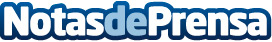  Andrés Hermida presenta al sector pesquero la nueva orden que va a regular el Caladero Canario Datos de contacto:Nota de prensa publicada en: https://www.notasdeprensa.es/andres-hermida-presenta-al-sector-pesquero-la Categorias: Industria Alimentaria Sector Marítimo http://www.notasdeprensa.es